SEMANA DEL 28 DE JUNIO AL 2 DE JULIO DEL 2021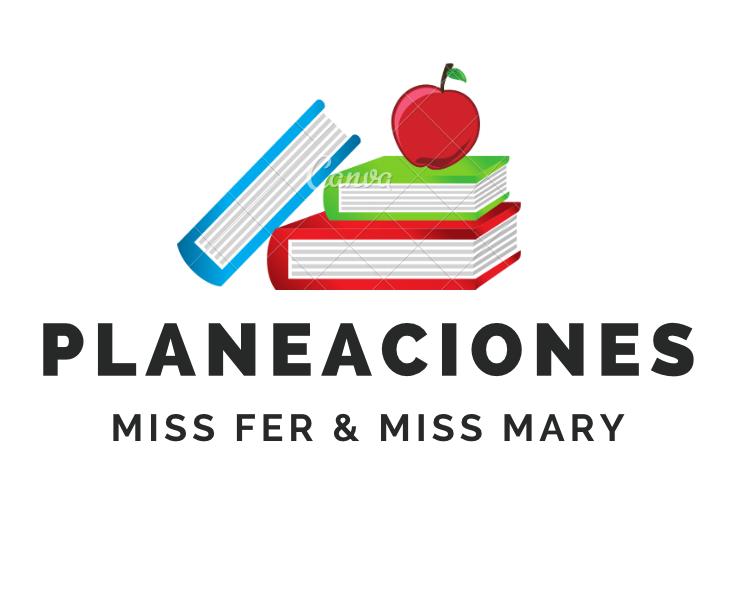 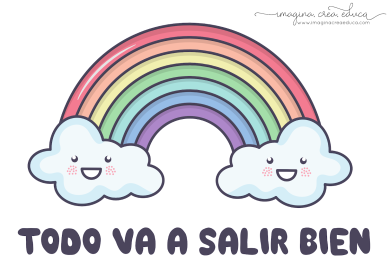 PLAN DE TRABAJOESCUELA PRIMARIA: ___________	SEXTO GRADO	MAESTRO (A): _________________NOTA: es importante que veas las clases por la televisión diariamente para poder realizar tus actividades.ANEXO #1El extraordinario Francisco Villa y su representación en seis relatos históricos.¿Quién fue Francisco Villa? Esa pregunta se me impuso cuando comencé a revisar distintas fuentes sobre este personaje de la historia de México. En el presente relato intentaré responder esa pregunta a partir de la manera en que fue representado tanto su forma de ser y de actuar como su físico por distintos autores en fragmentos de relatos históricos que hablan sobre algunos acontecimientos ocurridos durante los primeros años de la Revolución; en particular, centré mi atención en la manera en que el nacido en 1878 en San Juan del Río, Durango, fue percibido entre 1910 y 1912.Un primer elemento que llama mi atención en torno a Francisco Villa es su nombre, no sólo porque ha recibido un gran número de motes (El Centauro del Norte, “Nuestro Napoleón mexicano”, el Robin Hood mexicano, “el Águila Azteca” y “El Gran Hombre”, entre otros), sino también porque su nombre de pila era, en realidad, José Doroteo Arango Arámbula, quien, de acuerdo con distintos autores, se lo cambió luego de tener problemas con la justicia. En Memorias de Pancho Villa, el narrador cuenta: “En vez de ocultarme bajo otro nombre cualquiera, cambieÌ el de Doroteo Arango, que hasta entonces había llevado, por este de Francisco Villa, que ahora tengo y estimo como más mío. Pancho Villa empezaron a nombrarme todos, y casi sólo por Pancho Villa se me conoce en la fecha de hoy” (p. 4).Ese fue el comienzo del mito creado en torno a este personaje histórico, el cual ha sido alimentado por los autores que han escrito sobre él y, sobre todo, por la gente del pueblo, que comenzó ha adoptarlo como un estandarte de la defensa de los derechos de las personas desde la época prerrevolucionaria, la cual, de acuerdo con autores como Campobello, Muñoz y Blanco Moheno, se caracterizaba por la injusticia, la pobreza y la desigualdad, causas tanto del inicio de la Revolución como de que Villa haya decidido unirse.Sin embargo, en contraparte, según estos autores, Villa también fue considerado “bandido”, pero por aquellos individuos cuyos intereses afectaba con sus acciones en pro de la justicia, la igualdad y la libertad, precisamente. Por ejemplo, Mariano Azuela lo denomina “el bandido-providencia”, es decir, una especie de “rebelde con causa”. Otro buen ejemplo de ello es el apartado “La fuga de Pancho Villa”, incluido en El águila y la serpiente, que, como el título lo indica, relata tanto la manera en que Villa se fugó de la cárcel en 1912 como las causas de su encarcelamiento. En relación con las causas de la rebeldía de Villa, en Memorias de Pancho Villa el protagonista afirma: “Tenemos que acabar con todos esos hombres que sin oír la voz del pueblo ni la de su conciencia sostienen la tiranía y son origen de los muchos sufrimientos de los pobres” (p. 25).No obstante, a partir de 1910 la percepción en torno a Villa cambió y se convirtió, al menos desde la perspectiva de los autores consultados, en un representante formal del pueblo y en líder militar (deja de ser nombrado “rebelde”) y para 1911 ya destaca como coronel y como estratega. En ese sentido, en el episodio titulado “Becerrillo” escrito por Muñoz, Pancho Villa es presentado cuando la lucha armada ya comenzó y cuando ya es considerado “el jefe de la Revolución”. Blanco Moheno coincide con esa visión y afirma: “El nombre de Pancho Villa, apenas unos días después de lanzarse a la revolución, es un nombre que crece como la explosión del descontento” (p. 46).Sobre la manera de representar físicamente a Francisco Villa, el narrador del texto de Campobello lo pinta del siguiente modo en 1910: “vestido de amarillo y llevando un sombrero ancho, con listón tricolor en la copa y unas cananas fajadas en cruz” (p. 368). A su vez, en el relato de Muñoz es descrito como: “Francisco Villa, hasta encontrarlo: treinta y cuatro años de edad, cien kilos de peso, cuerpo musculoso, como una estatua. Su mirada parece desnudar las almas: sin interrogar, averigua y comprende. Es cruel hasta la brutalidad, dominante hasta la posesión absoluta. Su personalidad es como la proa de un barco, divide el oleaje de las pasiones: o se le odia, o se le entrega la voluntad, para no recobrarla nunca” (p. 56). Por su parte, en El águila y la serpiente es representado así: “Llevaba, como de costumbre, puesto el sombrero y echado sobre los hombros el sarape”.ANEXO #2 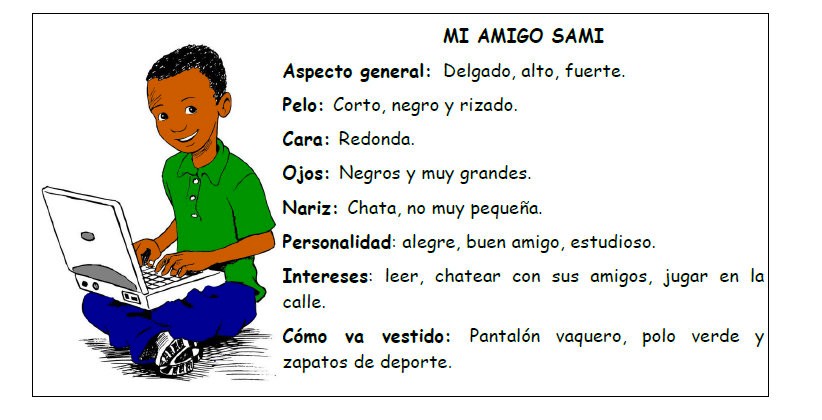 ANEXO #3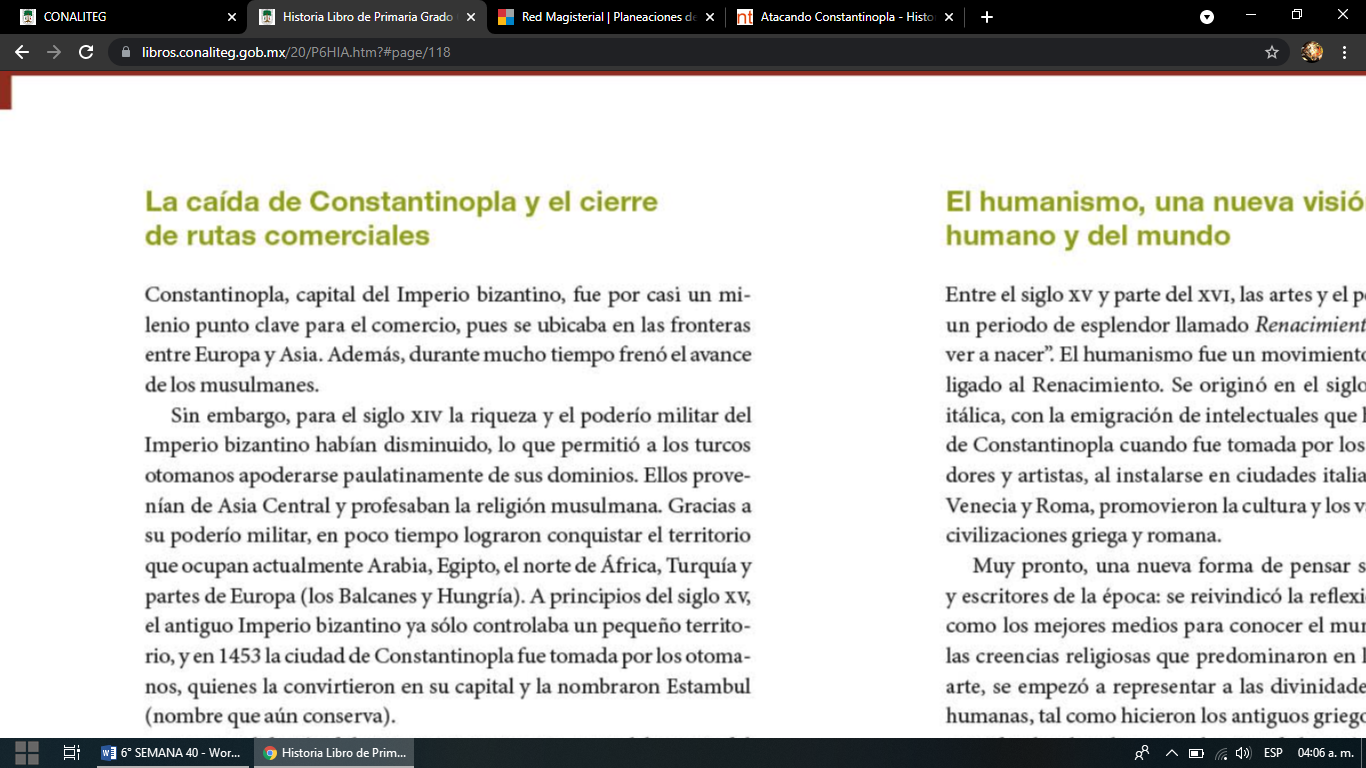 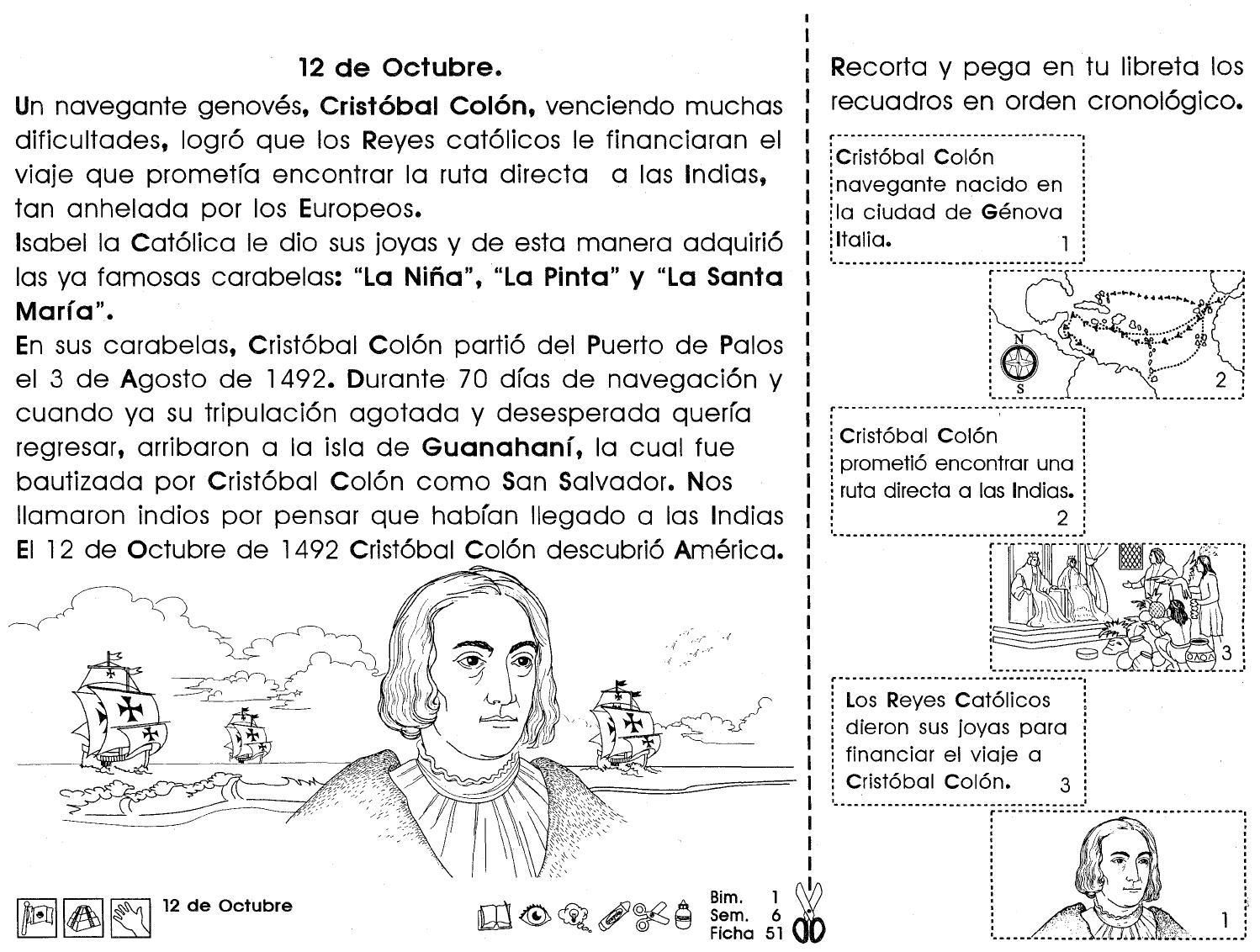 La Revolución FrancesaLa revolución francesa se produjo a finales del siglo XVIII, exactamente en el año 1789. Por aquella época en Francia gobernaba el rey Luis XVI. Era una monarquía absoluta es decir el rey tenía todo el poder y podía tomar las decisiones que le diera la gana, sin tener que rendir cuentas a nadie. Gracias a este poder Luis XVI y todos los nobles que le apoyaban tenían grandes riquezas y grandes privilegios. Mientras tanto el pueblo llano, la burguesía, la gente normal, como los abogados médicos, artesanos, comerciantes o campesinos, tenían que pagar muchos impuestos y vivían, la gran mayoría, en la miseria.Hartos de esta situación las clases sociales más desfavorecidas formaron una asamblea nacional y se comprometieron a escribir una constitución donde se recogieran los derechos y deberes de todas las clases sociales de manera más justa e igualitaria.A partir de ese momento comenzaron violentos disturbios. El 14 de julio de 1789 en París, la capital de Francia, una gran masa de gente se dirigió a la Bastilla, la prisión donde estaban encarcelados todos los que se habían opuesto al rey, para liberarlos.Este asalto se convirtió en el símbolo de la revolución. En el resto del país también hubo muchas revueltas y los campesinos se rebelaron violentamente contra los nobles saqueando y destruyendo sus castillos.La Asamblea Nacional tomó el poder y gobernó basándose en tres grandes ideas: La Libertad, La Igualdad y La Fraternidad. Los nuevos gobernantes escribieron un documento muy importante, la Declaración de los Derechos del Hombre y del ciudadano, antecedente de la constitución que se aprobó dos años después.El pueblo francés destronó al rey Luis XVI y tanto él como la reina María Antonieta, su esposa, fueron decapitados en la guillotina.Las consecuencias de la revolución francesa fueron muchas pero lo más importante fue que acabó con la desigualdad entre las clases sociales, que se establecieron nuevos derechos para los ciudadanos y que se difundieron las ideas democráticas al resto de los países de Europa.ASIGNATURAAPRENDIZAJE ESPERADOPROGRAMA DE TV ACTIVIDADESSEGUIMIENTO Y RETROALIMENTACIÓNLUNESLengua materna Valora sus habilidades ydestrezas motrices al participar en situaciones dejuego e iniciación deportiva, lo que le permite sentirse ysaberse competente.Actualizando misaprendizajesRealiza en tu casa los siguientes ejercicios y evalúa tu desempeño en la siguiente tabla marcando con una X: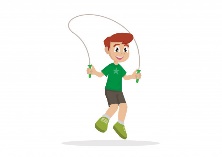 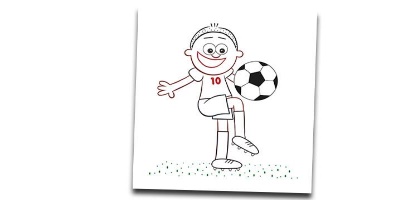 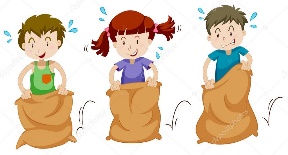 Envía evidencias de tus trabajos al whatsApp de tu maestro (a), tienes hasta las 9:00 p.m de cada día.NOTA: no olvides ponerle la fecha a cada trabajo y tú nombre en la parte de arriba.  LUNESLengua maternaRedacta un relato histórico en párrafos, con cohesión,ortografía y puntuación convencionales.El extraordinarioCentauro del Norteen Aprende en casaIIIUn relato histórico en una narración hecha de manera cronológica sobre algún acontecimiento relevante de la historia. Su foco puede estar puesto en uno o varios personajes, en una serie de sucesos, en un conflicto específico o en un período puntual.Observa el relato histórico escrito por un alumno de sexto grado, el cual se encuentra ubicado en el Anexo #1 de este documento.Posteriormente responde en tu cuaderno las siguientes preguntas:¿Sobre qué trata el relato histórico?¿Plantea preguntas?¿Establece su opinión personal del tema?¿Tiene coherencia el Texto?Escribe tu opinión personal sobre el tema y el relato histórico analizado.Envía evidencias de tus trabajos al whatsApp de tu maestro (a), tienes hasta las 9:00 p.m de cada día.NOTA: no olvides ponerle la fecha a cada trabajo y tú nombre en la parte de arriba.  LUNESLengua materna Ensaya la lectura dramatizada de una obra de teatro. Usa signos deinterrogación y exclamación, así como acotaciones para mostrar la entonación en ladramatización.¡Tercera llamada!...Presentación de laobra de teatroLee a los miembros de tu familia la adaptación teatral de la obra “La camisa del hombre feliz” que se encuentra en tu libro de texto en la página 106. Deberás de realizar énfasis en las expresiones con signos de puntuación, para transmitir el sentimiento que se le imprime a la obra. Puedes realizar distintas voces y movimientos para desarrollar un mayor interés en tu público.Envía evidencias de tus trabajos al whatsApp de tu maestro (a), tienes hasta las 9:00 p.m de cada día.NOTA: no olvides ponerle la fecha a cada trabajo y tú nombre en la parte de arriba.  LUNESLengua materna Reconoce diversas prácticas para el tratamiento de malestares. Recuperainformación de diversas fuentes para explicar un tema.Reconocimiento de prácticas diversaspara el tratamientode malestaresCompleta en tu cuaderno la siguiente tabla, sobre el tratamiento de enfermedades con remedios caseros o medicina herbolaria, así mismo como la utilización de medicina moderna o química. Puedes solicitar ayuda a tus familiares o investigar en internet en dado caso que tengas disponible.Envía evidencias de tus trabajos al whatsApp de tu maestro (a), tienes hasta las 9:00 p.m de cada día.NOTA: no olvides ponerle la fecha a cada trabajo y tú nombre en la parte de arriba.  LUNESLengua maternaComprende el significado de textos de la tradición oral.Conoce y aprecia diferentesManifestaciones culturales ylingüísticas de México.Poemas y cancionesde mi comunidad oregiónEscribe en tu cuaderno un poema o canción que represente la cultura y tradiciones de tu comunidad, si en tu comunidad existe una canción o poema en alguna lengua indígena anótala en tu cuaderno.Responde lo siguiente:¿Por qué son importantes los pueblos indígenas en México? ¿Qué le aportan a la cultura del país?¿Qué tradiciones se celebran en tu comunidad?¿Existe alguna danza o baile regional representativo de tu estado? ¿Cuál es?Envía evidencias de tus trabajos al whatsApp de tu maestro (a), tienes hasta las 9:00 p.m de cada día.NOTA: no olvides ponerle la fecha a cada trabajo y tú nombre en la parte de arriba.  ASIGNATURAAPRENDIZAJE ESPERADOPROGRAMA DE TV ACTIVIDADESSEGUIMIENTO Y RETROALIMENTACIÓNMARTESEducación físicaValora sus habilidades ydestrezas motrices alparticipar en situaciones de juego e iniciación deportiva,lo que le permite sentirse y saberse competente.Reconociendo mipotencialInvestiga sobre algún juego o deporte que te gustaría realizar. Escribe en tu cuaderno cuáles son sus características, las reglas y cuantos jugadores pueden participar. Realiza un dibujo para complementar la información 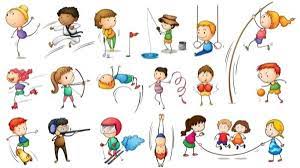 Envía evidencias de tus trabajos al whatsApp de tu maestro (a), tienes hasta las 9:00 p.m de cada día.NOTA: no olvides ponerle la fecha a cada trabajo y tú nombre en la parte de arriba.  MARTESMatemáticas Resuelve problemas que impliquen calcular una fracción de un número natural, usando la expresión“a/b de n”.Un reto planteadopor alumnos desexto gradoRealiza el desafío matemático #84 “Entra en razón” el cual se encuentra ubicado en la página 151 de tu libro de texto.Envía evidencias de tus trabajos al whatsApp de tu maestro (a), tienes hasta las 9:00 p.m de cada día.NOTA: no olvides ponerle la fecha a cada trabajo y tú nombre en la parte de arriba.  MARTESCiencias naturales Compara los efectos de la fuerza en el funcionamiento básico de las máquinas simples y las ventajas de su uso. Compara la formaciónde imágenes en espejos y lentes, y las relaciona con el funcionamiento de algunosinstrumentos ópticos.Argumenta las implicaciones del aprovechamiento defuentes alternativas deenergía en las actividades humanas, y su importancia para el cuidado del ambienteEl juego de lasCiencias NaturalesEscribe la palabra correcta según el significado del concepto:PALABRAS:POLEA, PLANO INCLINADO, RUEDA, PALANCA, ENERGIA SOLAR,  ENERGIA EOLICA.Envía evidencias de tus trabajos al whatsApp de tu maestro (a), tienes hasta las 9:00 p.m de cada día.NOTA: no olvides ponerle la fecha a cada trabajo y tú nombre en la parte de arriba.  MARTESLengua materna Lee en voz alta.Lectura en voz altaEscoge un texto de interés, posteriormente léelo en voz alta a un miembro de tu familia el cual deberá de evaluar tu lectura respondiendo las siguientes preguntas:¿La lectura es fluida?¿Utilizo adecuadamente la voz al leer?¿Presento seguridad en la lectura?Envía evidencias de tus trabajos al whatsApp de tu maestro (a), tienes hasta las 9:00 p.m de cada día.NOTA: no olvides ponerle la fecha a cada trabajo y tú nombre en la parte de arriba.  MARTESHistoria Ordena cronológicamentelos procesos de expansión cultural y económica de los inicios de la Edad Moderna yubica espacialmente losviajes de exploración quepermitieron el encuentro deEuropa y AméricaMaratón histórico:RepasoAnaliza la información que se encuentra en el Anexo #3 de este documento y posteriormente elabora una línea del tiempo del siglo XV al XVIII con las características principales de los siguientes temas:Constantinopla (1453)Revolución francesa (1789)Descubrimiento de América (1492)Envía evidencias de tus trabajos al whatsApp de tu maestro (a), tienes hasta las 9:00 p.m de cada día.NOTA: no olvides ponerle la fecha a cada trabajo y tú nombre en la parte de arriba.  ASIGNATURAAPRENDIZAJE ESPERADOPROGRAMA DE TV ACTIVIDADESSEGUIMIENTO Y RETROALIMENTACIÓNMIÉRCOLES Formación Cívica y ética Identifica los desafíos que se viven en la escuela y la comunidad para la creación de ambientes democráticos y propone alternativas para su conformación.En tiempo depandemia todas ytodos queremoscolaborarAl momento de regresar a clases muchos de los alumnos pueden olvidar las medidas de seguridad para evitar contagiarse de Covid-19. Es responsabilidad de los docentes, alumnos y padres de familia estar en constante precaución para evitar contagiarse. Escribe en tu cuaderno que acuerdos se deben pactar para convivir en armonía sin contagiarnos del virus. Envía evidencias de tus trabajos al whatsApp de tu maestro (a), tienes hasta las 9:00 p.m de cada día.NOTA: no olvides ponerle la fecha a cada trabajo y tú nombre en la parte de arriba.  MIÉRCOLES Artes Comprende el hecho teatral como una manifestación artística compleja para expresar el mundo a partir de un repaso general de lo visto durante las últimas semanas.Laboratorio teatralCon tu imaginación elabora un guion teatral sobre el tema “La contaminación” se busca crear conciencia para evitar la contaminación a nuestro planeta. Agrega diálogos e imágenes. Envía evidencias de tus trabajos al whatsApp de tu maestro (a), tienes hasta las 9:00 p.m de cada día.NOTA: no olvides ponerle la fecha a cada trabajo y tú nombre en la parte de arriba.  MIÉRCOLES Matemáticas Compara razones del tipo “por cada n, m”, mediante Diversos procedimientos y, en casos sencillos, expresa el valor de la razón mediante un número de veces, una fracción o un porcentaje.Un recorrido através de laproporcionalidadRealiza el desafío matemático #85 “Hablemos de nutrición” el cual se encuentra ubicado en la página 152 de tu libro de texto.Envía evidencias de tus trabajos al whatsApp de tu maestro (a), tienes hasta las 9:00 p.m de cada día.NOTA: no olvides ponerle la fecha a cada trabajo y tú nombre en la parte de arriba.  MIÉRCOLES Lengua materna Analiza un texto.Análisis dediferentes tipos de textosObserva la siguiente tabla que se muestra a continuación, posteriormente analiza el texto que se encuentra en el Anexo #2 de este documento y responde las siguientes preguntas en tu cuaderno: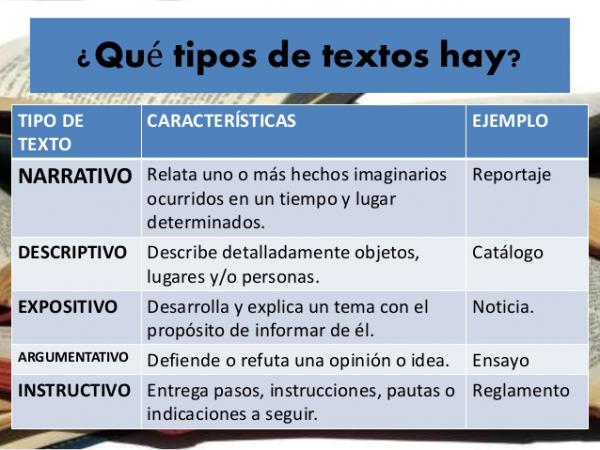 ¿A qué tipo de texto corresponde el analizado en el anexo?¿De qué trato el texto?¿Qué características tiene?Envía evidencias de tus trabajos al whatsApp de tu maestro (a), tienes hasta las 9:00 p.m de cada día.NOTA: no olvides ponerle la fecha a cada trabajo y tú nombre en la parte de arriba.  ASIGNATURAAPRENDIZAJE ESPERADOPROGRAMA DE TV ACTIVIDADESSEGUIMIENTO Y RETROALIMENTACIÓNJUEVESMatemáticas Calcula la longitud de una circunferencia mediante diversos procedimientos.Todos dentro de lacircunferenciaLa longitud de la circunferencia (o perímetro de una circunferencia) es igual a dos veces el radio (r) por π, o lo que es lo mismo, el diámetro (D) de la circunferencia porπ.Calcula el perímetro de la siguiente circunferencia:π = 3.14P= D x πEnvía evidencias de tus trabajos al whatsApp de tu maestro (a), tienes hasta las 9:00 p.m de cada día.NOTA: no olvides ponerle la fecha a cada trabajo y tú nombre en la parte de arriba.  JUEVESGeografía Reconoce factores que inciden en la calidad de vida de la población en el mundo.Calidad de vida¿A que nos referimos cuando mencionamos calidad de vida?Se refiere al conjunto de condiciones que contribuyen al bienestar de los individuos y a la realización de sus potencialidades. Investiga con tus familiares, como es la calidad de vida en tu comunidad. Envía evidencias de tus trabajos al whatsApp de tu maestro (a), tienes hasta las 9:00 p.m de cada día.NOTA: no olvides ponerle la fecha a cada trabajo y tú nombre en la parte de arriba.  JUEVESLengua materna Conoce la estructura básica de un libro cartonero.Así creamosnuestros librosUn libro "cartonero" es, en principio, cualquier volumen encuadernado a mano con tapas de cartón. Debido a que el término fue acuñado y popularizado por las editoriales cartoneras, su definición más habitual es la de "ejemplar producido por una de esas editoriales".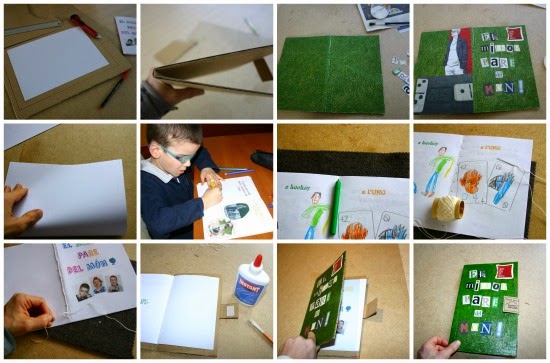 Completa la siguiente tabla de semejanzas y diferencias entre un libro cartonero y un libro de texto normal con el que estudias en la escuela.Envía evidencias de tus trabajos al whatsApp de tu maestro (a), tienes hasta las 9:00 p.m de cada día.NOTA: no olvides ponerle la fecha a cada trabajo y tú nombre en la parte de arriba.  JUEVESCiencias naturales Argumenta la importancia de la energía y sus transformaciones en el mantenimiento de la vida y en las actividades cotidianas.Argumenta las implicaciones del aprovechamiento de fuentes alternativas de energía en las actividades humanas, y su importancia para el cuidado del ambiente.Serpientes y escaleras delConsumo responsable de laenergíaElabora en tu cuaderno un cartel sobre la importancia del consumo responsable de la energía, así mismo como la sustitución de las fuentes de energía contaminante por alternativas más benéficas para el medio ambiente. Puedes agregar recomendaciones de cómo ahorrar energía para complementar tu trabajo.Envía evidencias de tus trabajos al whatsApp de tu maestro (a), tienes hasta las 9:00 p.m de cada día.NOTA: no olvides ponerle la fecha a cada trabajo y tú nombre en la parte de arriba.  ASIGNATURAAPRENDIZAJE ESPERADOPROGRAMA DE TV ACTIVIDADESSEGUIMIENTO Y RETROALIMENTACIÓNVIERNESVida saludable Toma decisiones sobre suAlimentación reconociendoimpactos en el aprovechamiento de recursos naturalesDecido cuidar elMedio ambiente¿Qué tan importante es para ti cuidar el medio ambiente?Crea en tu cuaderno una historia en donde los personajes tratan de cuidar el medio ambiente. Realiza dibujos para complementar la actividad.Envía evidencias de tus trabajos al whatsApp de tu maestro (a), tienes hasta las 9:00 p.m de cada día.NOTA: no olvides ponerle la fecha a cada trabajo y tú nombre en la parte de arriba.  VIERNESMatemáticas Usa la media (promedio), lamediana y la moda en la resolución de problemas.Prevención yestadísticaMedia aritmética: se suman todos los datos y se divide por la cantidad de datos, en este caso por 10. Moda: Se escoge el dato que más se repite. Mediana: Se registran los datos de menor a mayor y como 10 es un número par se promedian los dos datos intermedios.En el grupo de sexto grado, 10 alumnos obtuvieron las siguientes calificaciones en la materia de matemáticas:9,8,6,8,7,6,10,8,9,8Calcula lo siguiente:Moda:Mediana:Media:Envía evidencias de tus trabajos al whatsApp de tu maestro (a), tienes hasta las 9:00 p.m de cada día.NOTA: no olvides ponerle la fecha a cada trabajo y tú nombre en la parte de arriba.  VIERNESArtes Asiste u observa Espectáculos escénicos que ofrecen la Secretaríade Cultura Federal o las Secretarías de Educación y Cultura Estatales, Municipales u otros, para público infantilLas voces deEugenia LeónResponde las siguientes preguntas en tu cuaderno:¿Alguna vez ha asistido a un concierto musical? ¿Qué intentan expresar los artistas en el escenario?¿Cuál arte escénico te gustaría presenciar?¿Cuál es tu artista favorito? ¿Por qué?Envía evidencias de tus trabajos al whatsApp de tu maestro (a), tienes hasta las 9:00 p.m de cada día.NOTA: no olvides ponerle la fecha a cada trabajo y tú nombre en la parte de arriba.  VIERNESEducación socioemocional Controla sus sentimientos deacuerdo con lo que es importante con respecto a sus metas y considera lossentimientos de los demás para lograr la colaboración.Afrontando missentimientosResponde las siguientes preguntas en tu cuaderno. ¿Cuál es una de tus metas que quieres cumplir próximamente?¿Qué necesitas hacer para lograrlo?¿Consideras importante la ayuda de tus padres para cumplir tus metas?¿Qué sentimientos te provocaría cumplir tu meta? ¿Qué otras metas te gustarían cumplir?Envía evidencias de tus trabajos al whatsApp de tu maestro (a), tienes hasta las 9:00 p.m de cada día.NOTA: no olvides ponerle la fecha a cada trabajo y tú nombre en la parte de arriba.  